               	                                          						                              ZLÍNSKÝ KRAJSKÝ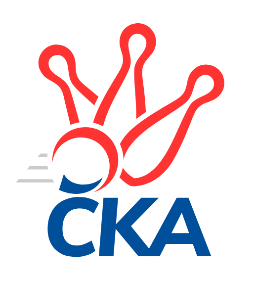  KUŽELKÁŘSKÝ SVAZ                                                                                               Zlín   5.3.2022ZPRAVODAJ ZLÍNSKÉHO KRAJSKÉHO PŘEBORU2021-202218. kolo TJ Gumárny Zubří	- TJ Kelč	2:6	2479:2544	6.0:6.0	4.3. TJ Valašské Meziříčí C	- TJ Bojkovice Krons B	7:1	2712:2497	9.0:3.0	4.3. KC Zlín C	- KK Kroměříž A	2:6	2548:2854	3.5:8.5	4.3. VKK Vsetín B	- SC Bylnice	2:6	2475:2545	5.0:7.0	4.3. KK Kroměříž B	- TJ Sokol Machová B	3:5	2214:2255	6.0:6.0	5.3. KK Camo Slavičín A	- KK Camo Slavičín B	6:2	2625:2536	8.0:4.0	5.3. TJ Bojkovice Krons B	- KK Camo Slavičín B	5:3	2666:2642	7.5:4.5	2.3.Tabulka družstev:	1.	KK Kroměříž A	18	16	0	2	111.5 : 32.5 	151.0 : 65.0 	 2682	32	2.	TJ Valašské Meziříčí C	17	13	1	3	93.5 : 42.5 	122.5 : 81.5 	 2586	27	3.	KK Camo Slavičín A	18	12	2	4	90.5 : 53.5 	123.5 : 92.5 	 2577	26	4.	TJ Kelč	17	11	0	6	80.5 : 55.5 	117.0 : 87.0 	 2558	22	5.	TJ Gumárny Zubří	18	11	0	7	86.5 : 57.5 	117.5 : 98.5 	 2585	22	6.	KC Zlín C	17	10	0	7	69.5 : 66.5 	106.0 : 98.0 	 2555	20	7.	SC Bylnice	18	8	1	9	64.5 : 79.5 	93.0 : 123.0 	 2485	17	8.	KK Camo Slavičín B	18	5	1	12	57.0 : 87.0 	90.5 : 125.5 	 2467	11	9.	TJ Bojkovice Krons B	19	5	1	13	49.0 : 103.0 	85.0 : 143.0 	 2453	11	10.	TJ Sokol Machová B	18	4	1	13	54.5 : 89.5 	101.5 : 114.5 	 2477	9	11.	KK Kroměříž B	18	4	1	13	50.5 : 93.5 	89.0 : 127.0 	 2492	9	12.	VKK Vsetín B	18	4	0	14	48.5 : 95.5 	87.5 : 128.5 	 2478	8Program dalšího kola:19. kolo11.3.2022	pá	17:00	TJ Valašské Meziříčí C - TJ Gumárny Zubří	11.3.2022	pá	17:00	TJ Kelč - TJ Sokol Machová B	11.3.2022	pá	19:00	VKK Vsetín B - KC Zlín C	12.3.2022	so	16:00	KK Camo Slavičín A - KK Kroměříž A	12.3.2022	so	17:30	SC Bylnice - KK Kroměříž B	12.3.2022	so	18:00	KC Zlín C - KK Camo Slavičín B (dohrávka z 15. kola)		 TJ Gumárny Zubří	2479	2:6	2544	TJ Kelč	Ludmila Satinská	 	 233 	 218 		451 	 2:0 	 436 	 	223 	 213		Antonín Plesník	Miroslav Macháček	 	 221 	 232 		453 	 2:0 	 447 	 	218 	 229		Zdeněk Chvatík	Marek Diviš	 	 179 	 214 		393 	 1:1 	 419 	 	219 	 200		Pavel Chvatík	Václav Zeman	 	 202 	 199 		401 	 0:2 	 418 	 	204 	 214		Petr Pavelka	Radek Vetyška	 	 186 	 181 		367 	 0:2 	 396 	 	198 	 198		Miroslav Pavelka	Jiří Satinský	 	 207 	 207 		414 	 1:1 	 428 	 	204 	 224		Tomáš Vybíralrozhodčí:  Vedoucí družstev	 TJ Valašské Meziříčí C	2712	7:1	2497	TJ Bojkovice Krons B	Petr Cahlík	 	 224 	 242 		466 	 1:1 	 415 	 	172 	 243		Dominik Slavíček	Miloš Jandík	 	 206 	 217 		423 	 1:1 	 433 	 	202 	 231		David Hanke	Jindřich Cahlík	 	 248 	 212 		460 	 2:0 	 444 	 	235 	 209		Jozef Kundrata	Petr Jandík	 	 236 	 204 		440 	 2:0 	 395 	 	197 	 198		Michal Machala	Miloslav Plesník	 	 235 	 233 		468 	 2:0 	 379 	 	176 	 203		Radomír Kozáček	Miroslav Volek	 	 239 	 216 		455 	 1:1 	 431 	 	200 	 231		Vlastimil Struhařrozhodčí: Jaroslav Zajíček	 KC Zlín C	2548	2:6	2854	KK Kroměříž A	Jaroslav Trochta	 	 192 	 205 		397 	 0:2 	 471 	 	238 	 233		Jaroslav Pavlík	Pavel Struhař	 	 211 	 215 		426 	 0.5:1.5 	 448 	 	233 	 215		Radek Ingr	Pavla Žádníková	 	 207 	 216 		423 	 0:2 	 519 	 	264 	 255		Jiří Tesař	Tomáš Matlach	 	 215 	 248 		463 	 1:1 	 457 	 	246 	 211		Petr Boček	Karel Skoumal	 	 194 	 207 		401 	 0:2 	 527 	 	261 	 266		Tomáš Kejík	Petr Mňačko	 	 220 	 218 		438 	 2:0 	 432 	 	215 	 217		Daniel Machrozhodčí:  Vedoucí družstev	 VKK Vsetín B	2475	2:6	2545	SC Bylnice	Jiří Plášek	 	 189 	 213 		402 	 1:1 	 395 	 	215 	 180		Jaroslav Slováček	Martin Kovács	 	 218 	 215 		433 	 1:1 	 430 	 	219 	 211		Josef Bařinka	Lenka Kotrlová	 	 207 	 198 		405 	 0:2 	 431 	 	221 	 210		Ladislav Strnad	Radim Metelka	 	 218 	 196 		414 	 1:1 	 427 	 	195 	 232		Ondřej Novák	Vlastimil Kancner	 	 203 	 227 		430 	 1:1 	 441 	 	235 	 206		Stanislav Horečný	Miroslav Kubík	 	 184 	 207 		391 	 1:1 	 421 	 	219 	 202		Ondřej Masařrozhodčí:  Vedoucí družstev	 KK Kroměříž B	2214	3:5	2255	TJ Sokol Machová B	Pavel Polišenský	 	 195 	 179 		374 	 2:0 	 362 	 	185 	 177		Bohumil Fryštacký	Milan Skopal	 	 192 	 191 		383 	 2:0 	 373 	 	185 	 188		Roman Škrabal	Zdeněk Drlík	 	 216 	 180 		396 	 2:0 	 355 	 	196 	 159		Lukáš Michalík	Martin Růžička	 	 171 	 170 		341 	 0:2 	 380 	 	186 	 194		Šárka Drahotuská	Kateřina Ondrouchová	 	 187 	 182 		369 	 0:2 	 403 	 	203 	 200		Jiří Michalík	Miroslav Macega *1	 	 164 	 187 		351 	 0:2 	 382 	 	194 	 188		Jiří Fryštackýrozhodčí: Pavel Vyskočilstřídání: *1 od 44. hodu Viktor Vaculík	 KK Camo Slavičín A	2625	6:2	2536	KK Camo Slavičín B	Rudolf Fojtík	 	 199 	 229 		428 	 2:0 	 389 	 	190 	 199		Michal Petráš	Libor Pekárek	 	 230 	 238 		468 	 2:0 	 439 	 	212 	 227		Ondřej Fojtík	Karel Kabela	 	 210 	 222 		432 	 2:0 	 414 	 	199 	 215		Kamil Vrána	Richard Ťulpa	 	 196 	 224 		420 	 0:2 	 466 	 	235 	 231		Dušan Tománek	Robert Řihák	 	 233 	 193 		426 	 1:1 	 430 	 	220 	 210		Ivana Bartošová	Radek Rak	 	 207 	 244 		451 	 1:1 	 398 	 	217 	 181		Petr Hanousekrozhodčí:  Vedoucí družstev	 TJ Bojkovice Krons B	2666	5:3	2642	KK Camo Slavičín B	Michal Machala	 	 218 	 210 		428 	 0:2 	 463 	 	234 	 229		Michal Petráš	Michal Ondrušek	 	 210 	 234 		444 	 2:0 	 409 	 	201 	 208		Petr Peléšek	Jozef Kundrata	 	 195 	 234 		429 	 1:1 	 464 	 	254 	 210		Kamil Vrána	Dominik Slavíček	 	 241 	 206 		447 	 2:0 	 410 	 	216 	 194		Rostislav Studeník	Radomír Kozáček	 	 238 	 236 		474 	 2:0 	 434 	 	216 	 218		Ivana Bartošová	David Hanke	 	 227 	 217 		444 	 0.5:1.5 	 462 	 	227 	 235		Dušan Tománekrozhodčí: Vedoucí družstevPořadí jednotlivců:	jméno hráče	družstvo	celkem	plné	dorážka	chyby	poměr kuž.	Maximum	1.	Tomáš Kejík 	KK Kroměříž A	496.89	322.0	174.9	0.9	9/9	(540)	2.	Daniel Mach 	KK Kroměříž A	448.94	306.4	142.6	5.1	9/9	(530)	3.	Tomáš Vybíral 	TJ Kelč	447.97	302.0	146.0	5.1	8/8	(485)	4.	Petr Tomášek 	TJ Valašské Meziříčí C	447.25	302.2	145.1	3.4	5/7	(495)	5.	Petr Mňačko 	KC Zlín C	446.38	303.0	143.4	3.8	8/9	(502)	6.	Miroslav Volek 	TJ Valašské Meziříčí C	444.43	297.9	146.5	7.0	7/7	(497)	7.	Jiří Tesař 	KK Kroměříž A	444.06	301.5	142.5	3.8	8/9	(519)	8.	Radek Olejník 	TJ Valašské Meziříčí C	443.13	304.9	138.2	5.2	6/7	(492)	9.	Ludmila Satinská 	TJ Gumárny Zubří	443.12	309.5	133.6	5.3	7/7	(465)	10.	Petr Cahlík 	TJ Valašské Meziříčí C	442.73	302.1	140.6	6.1	6/7	(485)	11.	Pavel Chvatík 	TJ Kelč	442.72	304.6	138.2	5.3	8/8	(487)	12.	Richard Ťulpa 	KK Camo Slavičín A	441.73	305.0	136.7	7.5	8/8	(472)	13.	Petr Pavelka 	TJ Kelč	437.86	296.1	141.7	4.5	8/8	(528)	14.	Karel Kabela 	KK Camo Slavičín A	437.74	304.4	133.4	5.8	7/8	(473)	15.	Radek Vetyška 	TJ Gumárny Zubří	437.02	300.4	136.7	4.8	6/7	(502)	16.	Jiří Fryštacký 	TJ Sokol Machová B	436.15	291.7	144.5	6.7	7/7	(485)	17.	Radek Ingr 	KK Kroměříž A	435.98	301.5	134.5	7.3	9/9	(483)	18.	Jiří Satinský 	TJ Gumárny Zubří	435.70	296.7	139.0	8.1	7/7	(490)	19.	Radek Rak 	KK Camo Slavičín A	435.27	300.3	135.0	6.2	8/8	(467)	20.	Josef Bařinka 	SC Bylnice	434.96	301.1	133.8	5.0	9/9	(498)	21.	Lukáš Trochta 	KC Zlín C	434.79	298.3	136.5	7.3	6/9	(455)	22.	Pavel Struhař 	KC Zlín C	432.63	295.4	137.2	5.4	7/9	(468)	23.	Rudolf Fojtík 	KK Camo Slavičín A	432.40	300.5	131.9	5.7	6/8	(474)	24.	Dušan Tománek 	KK Camo Slavičín B	431.07	290.8	140.3	5.5	6/8	(466)	25.	Miroslav Míšek 	KK Kroměříž B	430.85	301.9	129.0	7.3	6/8	(471)	26.	Erik Jadavan 	KK Camo Slavičín A	430.44	295.4	135.0	7.1	7/8	(491)	27.	Kateřina Ondrouchová 	KK Kroměříž B	429.46	295.8	133.6	5.3	8/8	(465)	28.	Petr Peléšek 	KK Camo Slavičín B	429.19	295.7	133.5	6.1	8/8	(514)	29.	Miroslav Macháček 	TJ Gumárny Zubří	428.68	300.1	128.5	8.7	7/7	(481)	30.	Tomáš Stodůlka 	TJ Gumárny Zubří	428.34	291.6	136.7	5.8	6/7	(475)	31.	Miroslav Kubík 	VKK Vsetín B	428.33	301.2	127.1	8.4	8/8	(462)	32.	Pavla Žádníková 	KC Zlín C	428.02	293.9	134.1	5.2	8/9	(479)	33.	Tomáš Kuchta 	KK Kroměříž A	427.52	294.8	132.7	8.4	7/9	(445)	34.	Alois Beňo 	SC Bylnice	426.98	295.5	131.5	6.3	9/9	(484)	35.	Petr Boček 	KK Kroměříž A	426.94	294.6	132.3	8.5	9/9	(457)	36.	Jaroslav Trochta 	KC Zlín C	426.42	293.5	132.9	7.4	9/9	(489)	37.	Tomáš Matlach 	KC Zlín C	426.13	294.9	131.2	6.2	9/9	(467)	38.	Jozef Kundrata 	TJ Bojkovice Krons B	426.02	295.2	130.9	7.9	7/9	(476)	39.	Radim Metelka 	VKK Vsetín B	424.57	299.8	124.7	9.1	6/8	(465)	40.	Zdeněk Chvatík 	TJ Kelč	421.75	296.9	124.8	8.3	8/8	(456)	41.	Jiří Michalík 	TJ Sokol Machová B	421.31	293.3	128.0	7.2	7/7	(461)	42.	David Hanke 	TJ Bojkovice Krons B	420.86	290.2	130.7	7.2	8/9	(473)	43.	Martin Kovács 	VKK Vsetín B	420.74	295.9	124.9	9.6	7/8	(464)	44.	Libor Pekárek 	KK Camo Slavičín A	420.48	290.5	130.0	7.1	6/8	(491)	45.	Kamil Vrána 	KK Camo Slavičín B	419.49	291.2	128.3	8.7	7/8	(468)	46.	Miroslav Macega 	KK Kroměříž B	419.23	294.3	124.9	8.2	8/8	(468)	47.	Petr Jandík 	TJ Valašské Meziříčí C	418.07	293.1	125.0	7.7	6/7	(464)	48.	Dominik Slavíček 	TJ Bojkovice Krons B	417.61	293.2	124.4	8.3	9/9	(467)	49.	Michal Petráš 	KK Camo Slavičín B	415.95	295.2	120.7	7.6	8/8	(463)	50.	Zdeněk Drlík 	KK Kroměříž B	415.15	289.3	125.8	9.1	7/8	(473)	51.	Michal Ondrušek 	TJ Bojkovice Krons B	414.37	293.8	120.6	7.9	7/9	(475)	52.	Miloslav Plesník 	TJ Valašské Meziříčí C	413.08	298.0	115.1	9.0	5/7	(500)	53.	Milan Skopal 	KK Kroměříž B	412.57	291.0	121.6	9.6	6/8	(433)	54.	Lubomír Zábel 	SC Bylnice	412.33	293.9	118.4	7.7	9/9	(467)	55.	Miloš Jandík 	TJ Valašské Meziříčí C	411.29	289.7	121.6	7.8	6/7	(461)	56.	Bohumil Fryštacký 	TJ Sokol Machová B	410.59	290.9	119.7	10.1	7/7	(448)	57.	Lukáš Michalík 	TJ Sokol Machová B	408.87	281.3	127.6	9.4	6/7	(447)	58.	Roman Janošek 	TJ Gumárny Zubří	408.60	294.3	114.3	8.3	5/7	(445)	59.	Ivana Bartošová 	KK Camo Slavičín B	407.19	287.1	120.1	10.1	7/8	(451)	60.	Martin Růžička 	KK Kroměříž B	406.85	285.2	121.7	8.7	7/8	(450)	61.	Miroslav Pavelka 	TJ Kelč	405.85	284.1	121.7	7.5	8/8	(447)	62.	Jaroslav Slováček 	SC Bylnice	405.36	287.4	118.0	9.6	9/9	(437)	63.	Stanislav Horečný 	SC Bylnice	404.90	278.8	126.2	7.8	9/9	(470)	64.	Antonín Plesník 	TJ Kelč	403.20	291.4	111.8	11.9	8/8	(436)	65.	Vlastimil Struhař 	TJ Bojkovice Krons B	403.00	280.9	122.1	10.5	8/9	(476)	66.	Lenka Kotrlová 	VKK Vsetín B	402.87	288.5	114.3	9.4	6/8	(425)	67.	Šárka Drahotuská 	TJ Sokol Machová B	402.40	285.3	117.1	9.3	7/7	(455)	68.	Michal Machala 	TJ Bojkovice Krons B	398.95	280.2	118.7	11.0	8/9	(475)	69.	Radomír Kozáček 	TJ Bojkovice Krons B	395.29	285.6	109.7	12.9	7/9	(474)	70.	Roman Škrabal 	TJ Sokol Machová B	395.10	290.2	104.9	10.6	5/7	(440)	71.	Ondřej Masař 	SC Bylnice	392.42	272.7	119.8	10.5	6/9	(440)	72.	Rostislav Studeník 	KK Camo Slavičín B	383.33	279.0	104.3	12.3	6/8	(436)		Samuel Kliment 	KC Zlín C	448.50	298.5	150.0	5.8	2/9	(474)		Jindřich Cahlík 	TJ Valašské Meziříčí C	443.80	308.0	135.8	6.1	2/7	(475)		Jaroslav Pavlík 	KK Kroměříž A	440.86	296.1	144.8	4.9	4/9	(471)		Ota Adámek 	TJ Gumárny Zubří	440.63	310.4	130.3	11.9	2/7	(487)		Jaroslav Tobola 	TJ Valašské Meziříčí C	436.00	305.0	131.0	6.0	1/7	(436)		Vlastimil Kancner 	VKK Vsetín B	434.00	301.3	132.8	5.1	4/8	(450)		Jaroslav Pavlát 	TJ Gumárny Zubří	432.20	295.4	136.8	6.2	1/7	(438)		Jiří Janšta 	KC Zlín C	430.00	296.0	134.0	6.0	1/9	(430)		Josef Konvičný 	TJ Valašské Meziříčí C	429.10	297.9	131.2	8.0	4/7	(454)		Martin Kuropata 	TJ Valašské Meziříčí C	429.00	289.0	140.0	6.0	1/7	(429)		Čestmír Pekárek 	KK Camo Slavičín A	427.25	294.3	132.9	8.3	3/8	(472)		Ladislav Strnad 	SC Bylnice	424.00	291.3	132.7	6.2	2/9	(445)		Petr Pavlíček 	TJ Gumárny Zubří	421.00	288.5	132.5	6.0	2/7	(434)		Ondřej Novák 	SC Bylnice	419.58	294.3	125.3	8.8	3/9	(447)		Petr Hanousek 	KK Camo Slavičín B	416.94	290.3	126.7	7.2	3/8	(464)		Václav Vlček 	TJ Sokol Machová B	416.50	297.0	119.5	10.2	2/7	(444)		Jan Lahuta 	TJ Bojkovice Krons B	414.00	300.0	114.0	13.0	1/9	(414)		Václav Zeman 	TJ Gumárny Zubří	413.67	285.8	127.9	7.9	3/7	(444)		Radek Husek 	TJ Sokol Machová B	413.00	280.0	133.0	11.0	1/7	(413)		Patrik Zepřálka 	TJ Gumárny Zubří	412.00	298.5	113.5	11.0	2/7	(427)		Margita Fryštacká 	TJ Sokol Machová B	410.83	294.3	116.6	11.2	3/7	(444)		Robert Řihák 	KK Camo Slavičín A	409.38	286.5	122.9	8.2	5/8	(494)		Petr Spurný 	VKK Vsetín B	408.32	286.5	121.8	10.8	5/8	(430)		Jiří Plášek 	VKK Vsetín B	407.49	281.9	125.6	8.4	5/8	(439)		Karel Navrátil 	VKK Vsetín B	406.17	276.2	129.9	7.1	3/8	(429)		Martina Nováková 	TJ Sokol Machová B	402.75	278.0	124.8	10.3	2/7	(420)		Petr Buksa 	KK Kroměříž B	400.55	283.3	117.3	10.7	4/8	(439)		Ondřej Fojtík 	KK Camo Slavičín B	400.33	283.3	117.0	9.0	3/8	(484)		Karel Skoumal 	KC Zlín C	398.70	281.4	117.3	12.9	5/9	(458)		Petr Trefil 	KK Camo Slavičín B	398.00	280.0	118.0	9.5	2/8	(410)		Tomáš Hnátek 	VKK Vsetín B	397.70	276.1	121.7	13.3	5/8	(452)		František Fojtík 	TJ Valašské Meziříčí C	394.00	291.0	103.0	8.0	1/7	(394)		Marek Diviš 	TJ Gumárny Zubří	393.00	287.0	106.0	9.0	1/7	(393)		Marie Pavelková 	TJ Kelč	392.00	273.0	119.0	9.0	1/8	(392)		Miroslav Ševeček 	TJ Sokol Machová B	392.00	295.0	97.0	14.0	1/7	(392)		Jaroslav Sojka 	TJ Bojkovice Krons B	390.93	279.8	111.1	11.0	5/9	(426)		Petr Dlouhý 	KK Kroměříž B	388.00	283.5	104.5	13.0	2/8	(398)		Martin Orság 	VKK Vsetín B	385.25	286.5	98.8	16.5	4/8	(392)		Josef Vaculík 	KK Kroměříž B	382.00	270.0	112.0	10.0	1/8	(382)		Stanislav Pitrun 	TJ Kelč	379.00	267.0	112.0	9.0	1/8	(379)		Hana Polišenská 	KC Zlín C	378.00	282.5	95.5	14.0	2/9	(394)		Martin Jarábek 	TJ Kelč	376.00	262.0	114.0	11.0	1/8	(376)		Pavel Polišenský 	KK Kroměříž B	374.00	260.0	114.0	8.0	1/8	(374)		Matěj Čunek 	KC Zlín C	366.00	268.0	98.0	13.0	1/9	(366)		Viktor Vaculík 	KK Kroměříž B	363.00	267.0	96.0	14.0	1/8	(363)		Evžen Štětkař 	KC Zlín C	343.00	246.0	97.0	13.0	1/9	(343)Sportovně technické informace:Starty náhradníků:registrační číslo	jméno a příjmení 	datum startu 	družstvo	číslo startu24840	Ondřej Novák	04.03.2022	SC Bylnice	3x18700	Ladislav Strnad	04.03.2022	SC Bylnice	2x26390	Marek Diviš	04.03.2022	TJ Gumárny Zubří	1x25644	Viktor Vaculík	05.03.2022	KK Kroměříž B	2x25642	Jindřich Cahlík	04.03.2022	TJ Valašské Meziříčí C	3x7145	Karel Skoumal	04.03.2022	KC Zlín C	3x
Hráči dopsaní na soupisku:registrační číslo	jméno a příjmení 	datum startu 	družstvo	7523	Pavel Polišenský	05.03.2022	KK Kroměříž B	Zpracoval: Radim Abrahám      e-mail: stk.kks-zlin@seznam.cz    mobil: 725 505 640        http://www.kksz-kuzelky.czAktuální výsledky najdete na webových stránkách: http://www.kuzelky.com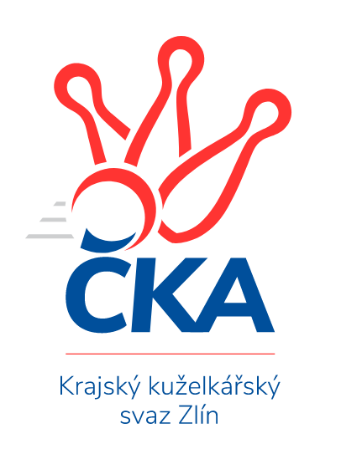 Nejlepší šestka kola - absolutněNejlepší šestka kola - absolutněNejlepší šestka kola - absolutněNejlepší šestka kola - absolutněNejlepší šestka kola - dle průměru kuželenNejlepší šestka kola - dle průměru kuželenNejlepší šestka kola - dle průměru kuželenNejlepší šestka kola - dle průměru kuželenNejlepší šestka kola - dle průměru kuželenPočetJménoNázev týmuVýkonPočetJménoNázev týmuPrůměr (%)Výkon12xTomáš KejíkKroměříž A52717xTomáš KejíkKroměříž A120.55271xJiří TesařKroměříž A5193xJiří TesařKroměříž A118.675192xJaroslav PavlíkKroměříž A4712xMiroslav MacháčekZubří107.874533xMiloslav PlesníkValMez C4681xJaroslav PavlíkKroměříž A107.74712xLibor PekárekSlavičín A4682xMiloslav PlesníkValMez C107.494683xPetr CahlíkValMez C4661xLudmila SatinskáZubří107.39451